Naviance Night- Student Naviance Usage by Grade Level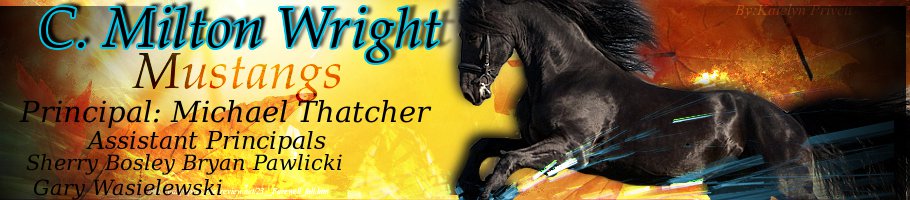 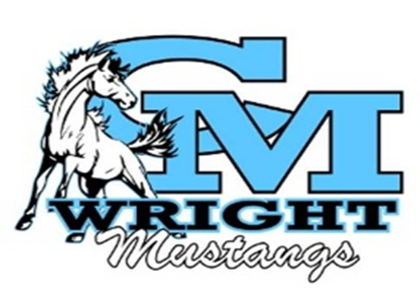 Naviance Night Login InformationLast name: ________________________Room Number: ______________________Access code (if needed):________________________(Please note, if you are already registered, we’ll help you log in)Grade LevelWhat Students DoHow Parents Help9th GradeLog in to Naviance, learn to use itResearch colleges and careers of interestExplore personal informationTrack accomplishments in brag sheet/resumeUse links on sidebars for more informationSet GoalsAsk student about- goals, plans, and future aspirations.Help student acclimate to checking Naviance regularly and setting up accountHelp student record/establish goalsWork on brag sheet10th GradeTake interest surveys for careersLearn about personal interests and Holland codesResearch ideal career pathsMeet with counselor to set future career goalsDiscuss strengths, areas for improvement, and desired career pathsLook over survey results and discuss reactionsTrack student career goals and course selection to ensure they match11th GradeExplore colleges of interest based on career goals, track interest in listsResearch requirements and offerings of schoolsPrepare for and track performance on SAT/ACTSetting tasks to accomplishWork on brag sheet and resumeObserve and discuss testing results and college lists chosen by studentResearch schools that fit student goals and skills from previous yearsWork on keeping students accountable to tasks, brag sheet and resume12th GradeUse Supermatch to determine best fitting schoolsTrack schools you are applying toSend and request documents, scores, transcripts, and moreFind/Apply for scholarshipsRevisit career tasks if neededFinalize brag sheet and resumeHelp students as needed with application process- but remember it’s their work!Check on status of applications, goals, requests, etc.Brag sheet and resume must be finished!